«RESISTANCE a AILETTES RECTANGULAIRE - STANDARD »Vos coordonnées :Vous désirez    Notre gamme standard est particulièrement adaptée au chauffage d’air ou gaz non corrosifs, en convection naturelles ou forcée.Température ambiante d’utilisation 200 à 300°C maxi (la température ne doit en aucun cas dépasser 100°C au niveau des connexions.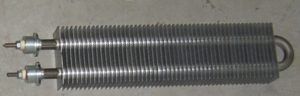 Ailettes dim. 25 x 50 mm 						   	    Ailettes dim. 40 x 80 mmÉlément blindé Ø 8,5 mm inox 321 				    	    Élément blindé Ø 14 mm inox 321Ailette acier zinguées ou inox					    	     Ailette acier zinguéesNon chauffant Lg 40 mm 						   	     Non chauffant Lg 60 mmTension  230V mono 						    	     Tension  230V monoRaccord M14x100 L :15 sertis avec écrous et joints 			   	     Raccord M24x150 L :15 sertis avec écrous et jointsConnexions tiges filetées M4 					    	     Connexions tiges filetées M6Les options et accessoires :  Bornes plates à étrier		 Cosses faston			 Câble haute température	 Câble étanche								       Lg  mm		      Lg  mm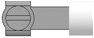 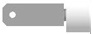 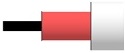 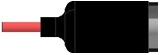  Guide d'extrémité	 Patte de fixation	 Patte de fixation	 Boitier de 		 Thermostat			       murale 		       au sol		      raccordement	       Température °C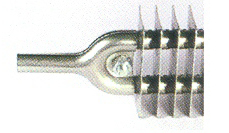 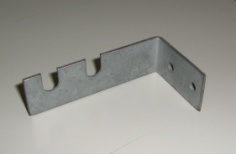 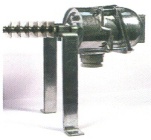 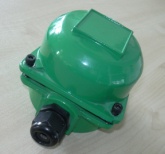 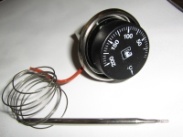 Raison socialeAdresseCode postalVilleTéléphoneMailPuissance (W)Lg P (mm)RéférenceAcier / zinguéQtéRéférenceInoxQté250200AZ 25 025 2AI 25 025 2500310AZ 25 050 2AI 25 050 2750430AZ 25 075 2AI 25 075 21000520AZ 25 100 2AI 25 100 21500780AZ 25 150 2AI 25 150 2Puissance (W)Lg P (mm)RéférenceQté1000290AZ 40 100 21500440AZ 40 150 21750515AZ 40 175 22000590AZ 40 200 22500740AZ 40 250 2